Article TypePaper Title (Use style: Paper title) (Size-16)First Author1, Second Author2, Third Author31First Author Affiliation & Address2Second Author Affiliation & Address3Third Author Affiliation & AddressABSTRACT: The abstract should summarize the content of the paper. Try to keep the abstract below 200 words. Do not make references nor display equations in the abstract. The journal will be printed from the same-sized copy prepared by you. Your manuscript should be printed on A4 paper (21.0 cm x 29.7 cm). It is imperative that the margins and style described below be adhered to carefully. This will enable us to keep uniformity in the final printed copies of the Journal. Please keep in mind that the manuscript you prepare will be photographed and printed as it is received. Readability of copy is of paramount importance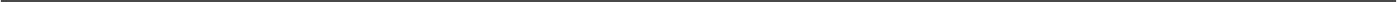 KEYWORDS: Include at least 5 to 6 keywords or phrasesIntroduction (Size 10 & Bold)(Size 10 & Normal)This document is a template.  An electronic copy can be downloaded from the conference website.  For questions on paper guidelines, please contact the conference publications committee as indicated on the conference website.  Information about final paper submission is available from the conference website.Page Layout(Size 10 & Bold)(Size 10 & Normal)An easy way to comply with the conference paper formatting requirements is to use this document as a template and simply type your text into it.Page Layout(Size 10 & Bold & Italic)Your paper must use a page size corresponding to A4 which is 210mm (8.27") wide and 297mm (11.69") long.  The margins must be set as follows:Top = 19mm (0.75")Bottom = 43mm (1.69")Left = Right = 14.32mm (0.56")Your paper must be in two column format with a space of 4.22mm (0.17") between columns.Page Style(Size 10 & Bold)All paragraphs must be indented.  All paragraphs must be justified, i.e. both left-justified and right-justified.Text Font of Entire Document(Size 10 & Bold & Italic)The entire document should be in Times New Roman or Times font.  Type 3 fonts must not be used.  Other font types may be used if needed for special purposes.Recommended font sizes are shown in Table 1.Title and Author Details(Size 10 & Bold & Italic)Title must be in 24 pt Regular font.  Author name must be in 11 pt Regular font.  Author affiliation must be in 10 pt Italic.  Email address must be in 9 pt Courier Regular font.TABLE
Font Sizes for Papers(Size 10)Section HeadingsNo more than three levels of headings should be used.  All headings must be in 10pt font.  Every word in a heading must be capitalized except for short minor words as listed in Section III-B.Level-1 Heading:  A level-1 heading must be in Small Caps, centered and numbered using uppercase Roman numerals. For example, see heading “III Page Style” of this document.  The two level-1 headings which must not be numbered are “Acknowledgment” and “References”.Level-2 Heading:  A level-2 heading must be in Italic, left-justified and numbered using an uppercase alphabetic letter followed by a period.  For example, see heading “C. Section Headings” above.Level-3 Heading:  A level-3 heading must be indented, in Italic and numbered with an Arabic numeral followed by a right parenthesis. The level-3 heading must end with a colon.  The body of the level-3 section immediately follows the level-3 heading in the same paragraph. For example, this paragraph begins with a level-3 heading.Figures and TablesFigures and tables must be centered in the column. Large figures and tables may span across both columns. Any table or figure that takes up more than 1 column width must be positioned either at the top or at the bottom of the page.Figure CaptionsFigures must be numbered using Arabic numerals.  Figure captions must be in 8 pt Regular font.  Captions of a single line must be centered whereas multi-line captions must be justified. Captions with figure numbers must be placed after their associated figures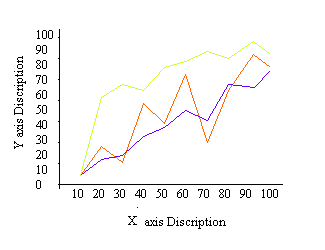 Table CaptionsTables must be numbered using uppercase Roman numerals.  Table captions must be centred and in 8 pt Regular font with Small Caps.  Every word in a table caption must be capitalized except for short minor words as listed in Section III-B.  Captions with table numbers must be placed before their associated tables, as shown in Table Page Numbers, Headers and FootersPage numbers, headers and footers must not be used.Links and BookmarksAll hypertext links and section bookmarks will be removed from papers during the processing of papers for publication.  If you need to refer to an Internet email address or URL in your paper, you must type out the address or URL fully in Regular font.CONCLUSIONS        The version of this template is V2.  Most of the formatting instructions in this document have been compiled by Causal Productions from the IJETT LaTeX style files.  Causal Productions offers both A4 templates and US Letter templates for LaTeX and Microsoft Word.  The LaTeX templates depend on the official IJETT tran.cls and IJETT tran.bst files, whereas the Microsoft Word templates are self-contained.  Causal Productions has used its best efforts to ensure that the templates have the same appearance.Causal Productions permits the distribution and revision of these templates on the condition that Causal Productions is credited in the revised template as follows:  “original version of this template was provided by courtesy of Causal Productions (www.causalproductions.com)”.Acknowledgment(Size 10 & Bold)       The heading of the Acknowledgment section and the References section must not be numbered.        Causal Productions wishes to acknowledge Michael Shell and other contributors for developing and maintaining the IJETT LaTeX style files which have been used in the preparation of this template.  To see the list of contributors, please refer to the top of file IJETT Tran.cls in the IJETT LaTeX distribution.REFERENCESAll reference items must be in 10 pt font.  Ding, W. and Marchionini, G. 1997 A Study on Video Browsing Strategies. Technical Report. University of Maryland at College Park. Sannella, M. J. 1994 Constraint Satisfaction and Debugging for Interactive User Interfaces. Doctoral Thesis. UMI Order Number: UMI Order No. GAX95-09398., University of Washington.Brown, L. D., Hua, H., and Gao, C. 2003. A widget framework for augmented interaction in SCAPE. Y.T. Yu, M.F. Lau, "A comparison of MC/DC, MUMCUT and several other coverage criteria for logical decisions", Journal of Systems and Software, 2005, in press.Spector, A. Z. 1989. Achieving application requirements. In Distributed Systems, S. MullendeForman, G. 2003. An extensive empirical study of feature selection metrics for text classification. J. Mach. Learn. Res. 3 (Mar. 2003), 1289-1305.Fröhlich, B. and Plate, J. 2000. The cubic mouse: a new device for three-dimensional input. In Proceedings of the SIGCHI Conference on Human Factors in Computing Systems.Bowman, M., Debray, S. K., and Peterson, L. L. 1993. Reasoning about naming systems.Font SizeAppearance (in Time New Roman or Times)Appearance (in Time New Roman or Times)Appearance (in Time New Roman or Times)Font SizeRegularBoldItalic8table caption (in Small Caps),figure caption,reference itemreference item (partial)9author email address (in Courier),cell in a tableabstract bodyabstract heading (also in Bold)10level-1 heading (in Small Caps),paragraphlevel-2 heading,level-3 heading,author affiliationSr. No.Heading1Heading2Heading3 Heading 4 Heading5Heading 6